Программа городского практического семинара для молодых учителей иностранных языков«Современный урок ИЯ в рамках реализации ФГОС НОО/ ОО. 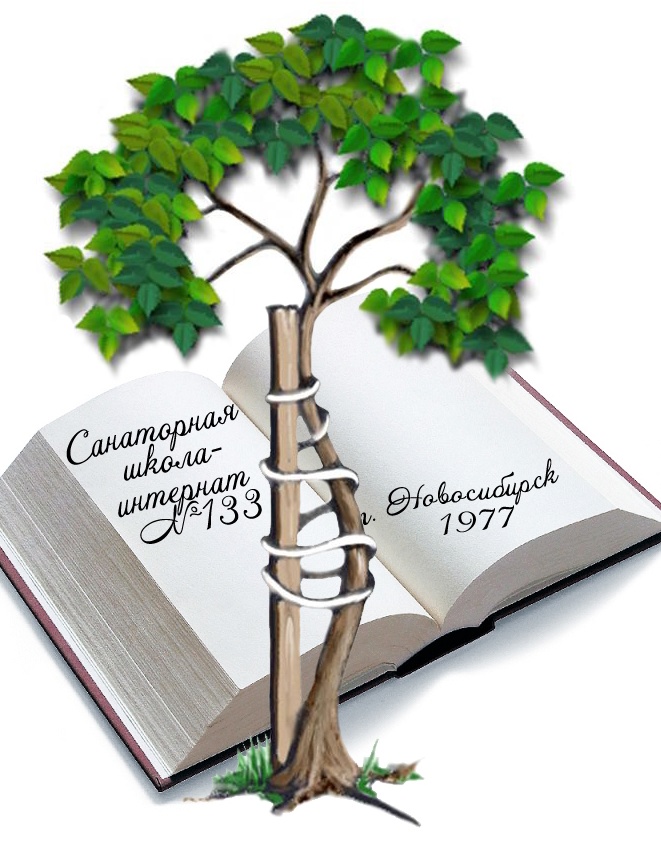 Практические рекомендации для молодых учителей»Дата: 19.01.2024 гВремя: 15.00 - 16.30Место: онлайнМодератор: Дубровская Е.А., руководитель РМО учителей иностранного языка Ленинского района г. Новосибирска, учитель английского языка МБОУ ШИ № 133Регистрация: https://docs.google.com/forms/d/1hdy8XFY09mq-cPmxxV2nJfD03kNHWOoeTl0wARlqxN0/edit Подключение по ссылке, которая будет выслана всем, кто пройдет регистрациюХод семинараОбратная связь, оставьте свой отзыв, пожалуйста  :-) 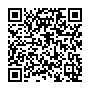 ВремяМероприятие15.00-16.00ФГ на уроках ИЯ. Примеры упражнений, Фирсова Наталья Михайловна, МБОУ СОШ № 65Формирование коммуникативных УУД на уроках как необходимое условие развития навыков устной и письменной речи у обучающихся, Красникова Ирина Юрьевна, МБОУ «Лицей № 136»Анализ образовательных платформ. В помощь учителю, Баранулько Наталья Николаевна, МБОУ СОШ № 86Современный урок ИЯ (использование технологии формирующего оценивания), Чистых Елена Сергеевна, МАОУ «Гимназия № 16 «Французская».16.00 - 16.30Рефлексия и подведение итогов. 